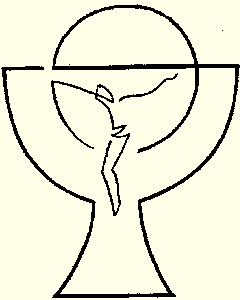 08.-15. Oktober 2023                           Das Ewige Licht wurde gestiftet im Gedenken an:
                    ++ Manfred Rosenwirt u. Eltern sowie Verst. Tschofenig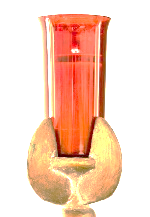 Aus der Pfarrkanzlei:Die Termine und Zeiten für die Fix-Gottesdienste im Pfarrverband und darin für die 
Pfarre Saak sind jetzt bis Anfang Februar 2024 vorausgeplant.Die Messintentionen werden nach Möglichkeit diesen Terminen zugeordnet. Anmeldeschluss für die Veröffentlichung im nächsten Pfarrbrief für die Monate November und Dezember ist der 15. Oktober. Für den jeweiligen Wochenplan, der im Schaukasten ausgehängt wird, brauchen wir die entsprechenden Daten zwei Wochen früher.Sonntag08.10.202310:30 Uhr Hl. Messe:++ Gisela, Alois und Martin Mack,+ Gottfried Podesser (Jahresmesse);
++ Friedrich Kristöfl u. Ursula BrandstätterDienstag10.10.202318:00 Uhr Hl. Messe:……………………… (Messintention noch frei!)
Donnerstag,
12.10.202317:00 Uhr Hl. Messe in VorderbergFreitag,
13.10.2023FATIMA-MESSE18:30 Rosenkranz  und Beichtgelegenheit19:00 Uhr Hl. Messe mit Lichterprozession
……………………… (Messintention noch frei!)Sonntag15.10.202310:30 Hl. Messe mit Kindersegnung:++ Johanna u. Anton Lepuschitz,++ Manfred Rosenwirth u. Eltern sowie Verst. TschofenigWelt-Laden in der Vorhalle 
vor und nach der Hl. Messe